Процестер. Тармақталу және циклдар.Желілік алгоритм ұғымы. Тармақталатын процесс, циклді процесс.Арифметикалық операцияларДеректер топтамаларыАлгоритм – бұл міндетті шешудің қадам-қадамдық әдісі. Ол деректерді өңдеу, есептеулерді және онымен байланысты басқа компьютерлік және математикалық операцияларды жүзеге асыру үшін пайдаланылады.Алгоритмдердің бірнеше типі бар: желілік, тармақталатын  (тармақталу алгоритмі), циклдік.Желілік алгоритм – бұл әрекеттер реттілігі оны орындау кезінде өзгермейтін, яғни әрекеттер қатаң реттілікте және бір рет орындалатын алгоритм типі.Мысалы: X берілді. Z = Y1 / 2 және Z1 = 1 / Z, Y = X2 + 5 есептеу.X енгізіңізY = X2 + 5 есептеңіз Z = Y1 / 2 есептеңізZ1 = 1 / Z есептеңізZ1 басып шығарыңыз, Соңы.Тармақталу алгоритмі – бұл кем дегенде бір шартты қамтитын алгоритм. Тармақталу алгоритмі – бұл кейбір шарттарға байланысты өзгеретін қадамдар реттілігі. Екі/бірнеше ықтимал нұсқаның біреуі таңдалады.Мысалы, функцияны есептеу үшін алгоритмді жасаңыз:      (X + 1, Y>0,)Z =      (X + Y, Y<0.)Тармақталатын алгоритмнің сөздік сипаттамасы келесі түрге ие:X енгізіңізЕгер Y>0 болса, онда Z = X + 1Егер Y<0 болсаZ = X + Y басып шығарыңызСоңы.Циклдік алгоритмКөпреттік қайталанатын әрекеттерді белгілеу үшін арнайы циклдік құрылымдар пайдаланылады. Осындай құрылым құрамында белгілі бір әрекеттер реттілігі үшін қайталаулар санын анықтау үшін қажетті шарт бар.Циклдің негізгі блогында - теле циклда – қажетті есептеулер орындалады. Циклдің көмекші блоктары циклдік процесті ұйымдастырады: деректердің бастапқы мәнін және жаңа мәндерін орнатады, циклдік процестің соңғы жай-күйін тексереді.Циклдік алгоритм қалаулы нәтижені алу мақсатында әр түрлі деректер бойынша барабар есептеулердің көп санын ықшам сипаттауға мүмкіндік береді. Алдын ала шарты бар циклдік құрылымдар бар (1-сур.) – алдын ала шарты бар циклдар және кейінгі шарты бар циклдік құрылымдар (2-сур.) – кейінгі шарты бар циклдар. 1-сур. Алдын ала шарты бар цикл. Цикл денесі бір рет іске қосыла алмайды.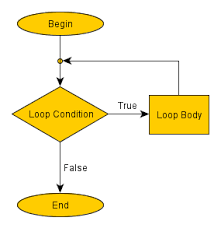 2-сур. Кейінгі шарты бар цикл. Цикл денесі кем дегенде бір рет орындалады.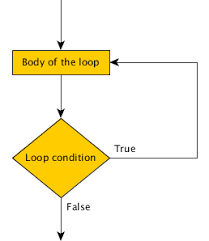 Алгоритмнің дұрыс екеніне көз жеткізу үшін, түпкілікті алгоритмнің орындалуын күтпей, оны тестілеу керек. Осы жағдайда алгоритмнің орындалуын тіркеу үшін алгоритм қадамдары, аргументтер, аралық мәндер осы қадамдағы нәтижелер және тексерілетін шарттар көрсетіледі.Қадам-қадамдық орындау осы сәтке дейін қанша қадамның орындалғанын және барлық алгоритм қанша қадамда орындалатынын көру мүмкіндігін береді. Алгоритм қадамдарының нөмірленуі алгоритм сипаттамасында және оны орындау процесінде жеңіл бейімделуге мүмкіндік береді. Сонымен қатар, кез келген сәтте алгоритмнің қандай элементі (командасы) орындалатыны айқын. Бұл қателіктерді жоюға көмектеседі.Арифметикалық операцияларЕң кіші басымдығы бар ережеге қатысты ең жоғары басымдығы бар ереже:Дөңгелек жақшалар әрқашан басымдыққа ие  Экспоненцирлеу (дәрежеге шығару)Көбейту, бөлу және қалдықҚосу және азайтуСол жақтан оңға қарайҚосуСіз тікелей сандарды қоса аласыз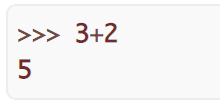 немесе айнымалылар, бірақ айнымалылар алдымен инициалдануы тиіс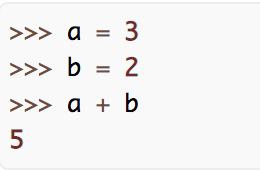 Қосу операциясының нәтижесі басқа айнымалыға берілуі тиіс.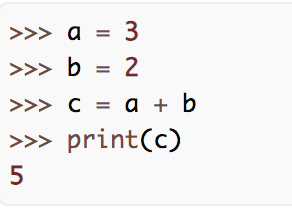 Сіз толық немесе қысқартылған нұсқаны пайдалана аласыз, толық нұсқа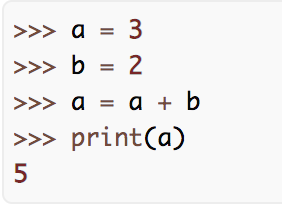 қысқартылған нұсқа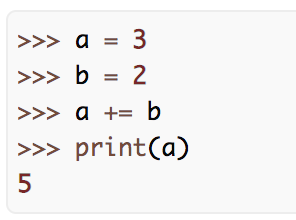 Қосу операциясы үшін қолданылатын барлық жоғарыда аталған нұсқалар барлық келесі операцияларға қатысты қолданылуы мүмкін.Азайту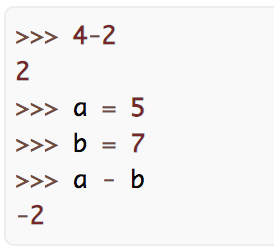 Көбейту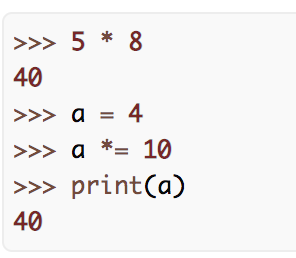 Бөлу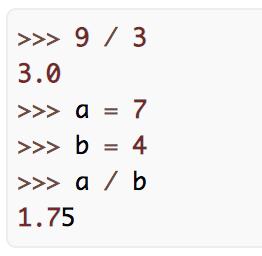 Бөлуден бүтін бөлікті алу  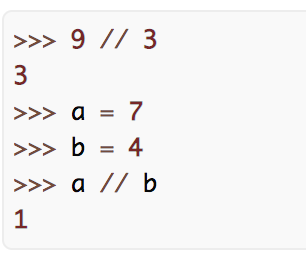 Бөлуден қалдықты алу.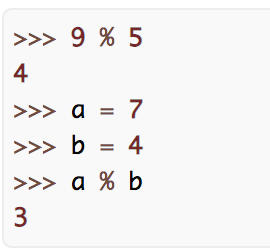 Дәрежеге шығару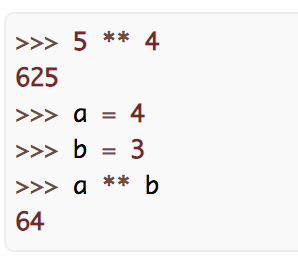 ТоптамаларТоптамалар бізге көп мәндерді бір «айнымалыға» орналастыруға мүмкіндік береді.Топтаманың артықшылығы: біз мәндердің барлық жиынын бір қолайлы пакетте сақтай аламыз.Тізім константалары квадрат жақшаларға алынады, ал тізімдегі элементтер үтірлермен бөлінеді.Тізім элементі Python кез келген объектісі болуы мүмкін  - тіпті басқа  тізім де.Тізім бос болуы мүмкін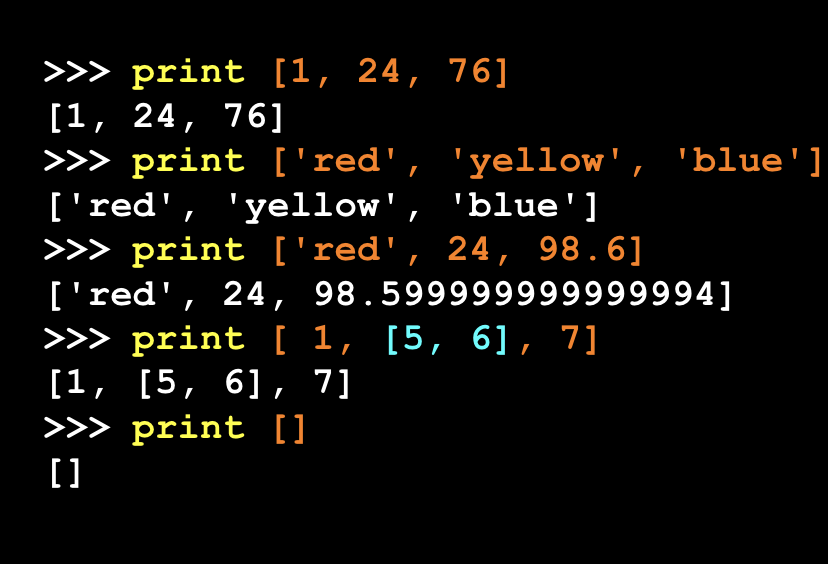 СөздіктерТізімдер элементтерін индекстеу тізімдегі олардың позициясын ескере отырып жүргізіледіСөздіктерде, әйел сөмкелерінде сияқты, тәртіп жоқСондықтан біз сөздікке орналастыратын элементтер «іздеу тегі» көмегімен индекстеледі.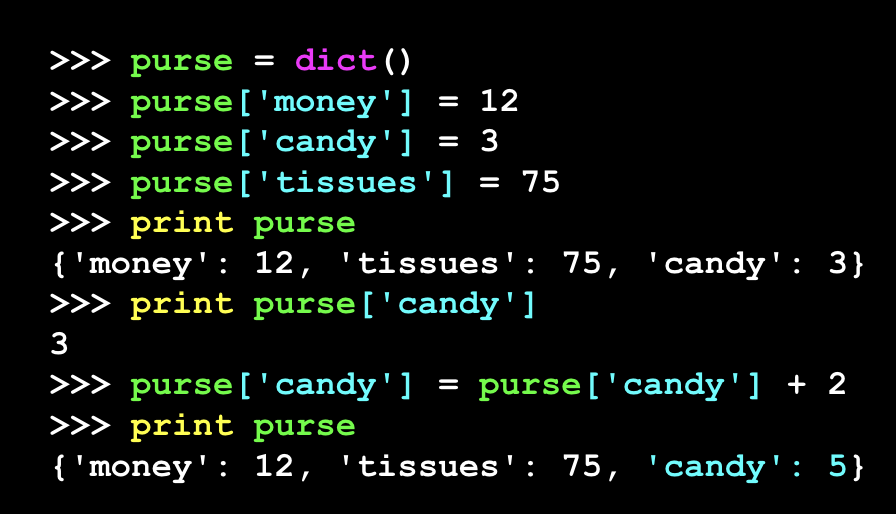 Мәндерді іздеу үшін олар сандар орнына кілттерді пайдаланатынын қоспағанда, сөздіктер тізімдерге ұқсас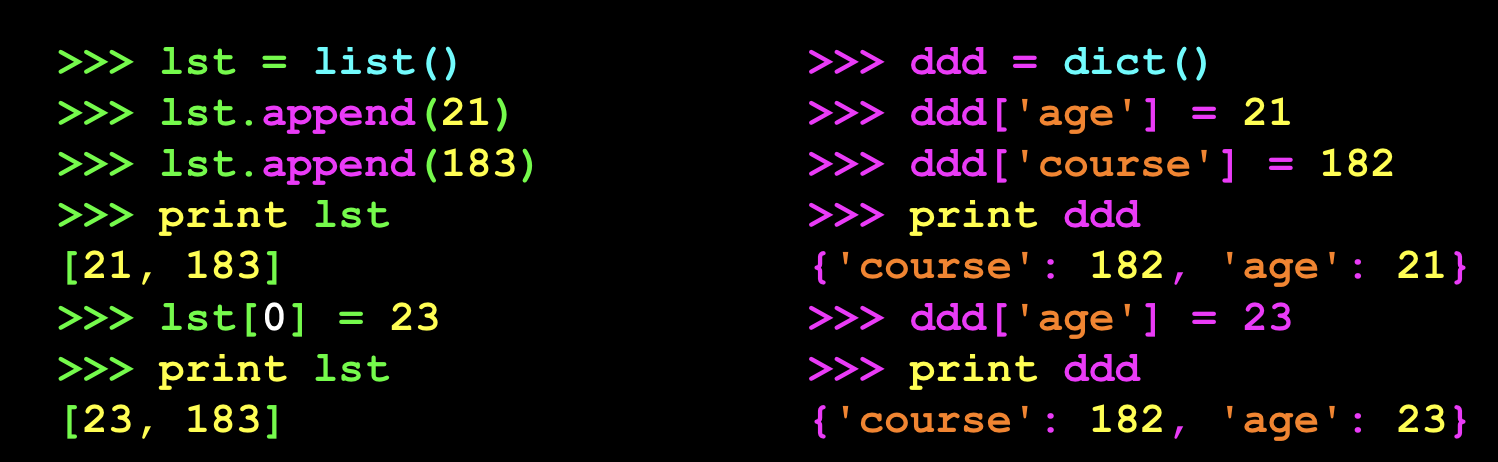 КортеждерКортеждер – бұл көбінесе тізім ретінде әрекет ететін тізбектің басқа түрі – олардың құрамында ( ) бастап индекстелетін элементтер бар.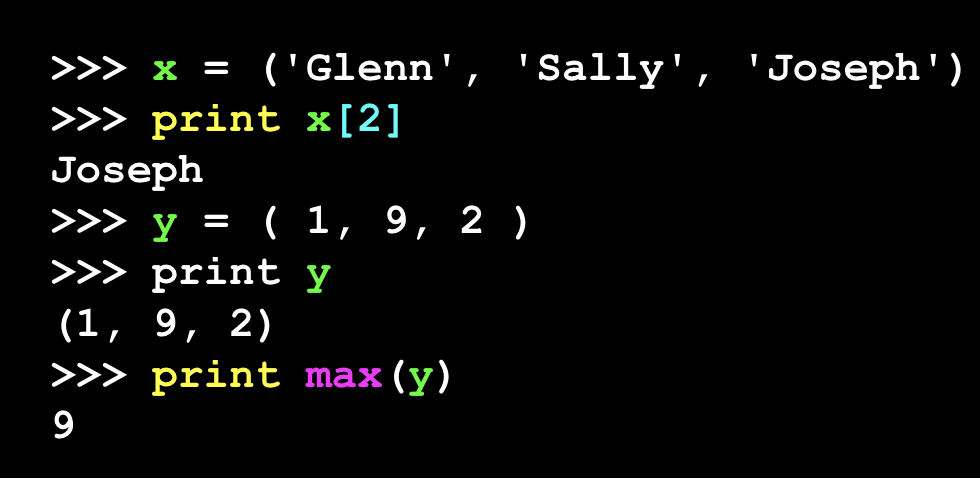 Тізімге қарағанда, кортежді жасағаннан кейін сіз оның құрамын өзгерте алмайсыз – жол сияқты. 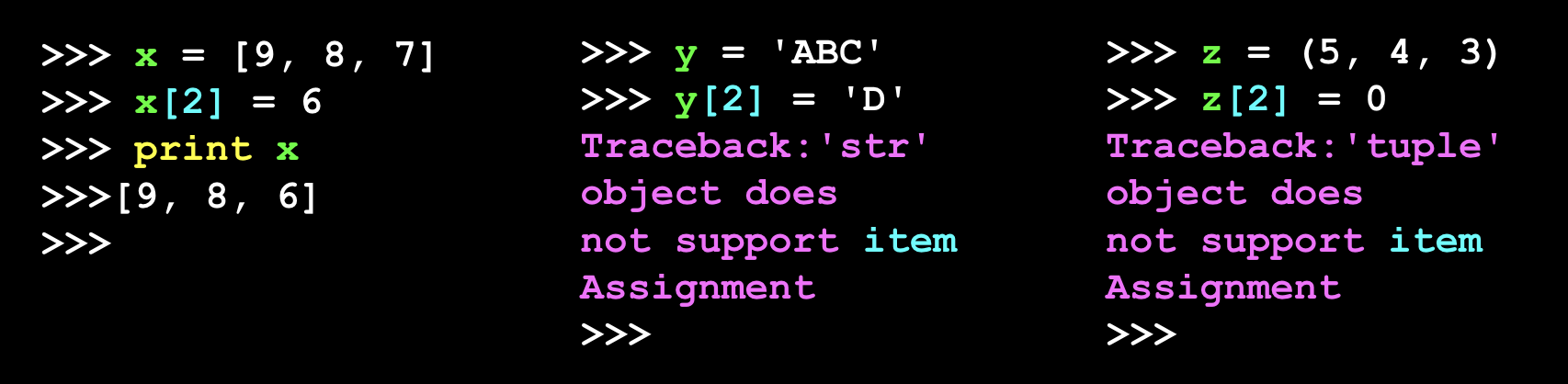 Рус.Қаз.НачалоБасыУсловие циклаЦикл шартыправдаақиқатТело циклаЦикл денесіКонеңСоңыложьжалғанРус.Қаз.Условие циклаЦикл шартыправдаақиқатТело циклаЦикл денесіложьжалғанМатематикалық таңбаСипаттамасыМысал+ ҚосуОператордан екі жақта мәндерді қосады.a + b = 30- АзайтуСол операндтан оң операндты азайтады.a - b = -10* КөбейтуТаңбадан екі жақтағы мәндерді көбейтедіa * b = 200/ БөлуСол операндты оң операндқа бөледіb / a = 2% МодульСол операндты оң операндқа бөліп, қалдықты қайтарадыb % a = 0** ДәрежеТаңбалар бойынша экспоненциалдық (дәреже көрсеткіші) есептеуді орындайдыa**b =20 дәрежесіндегі 10 //Толық бөлу – операндтарды бөлу, мұнда нәтиже бөлінді болып табылады, онда ондық нүктеден кейінгі сандарды алып тастайды. Бірақ егер операндтардың бірі теріс болса, нәтиже теріс болып алынады, яғни нөлден жуықталады (теріс шексіздікке қарай) -9//2 = 4 және 9.0//2.0 = 4.0, -11//3 = -4. -11.003 =-4.0